Стоимость указана за человека в рублях
2019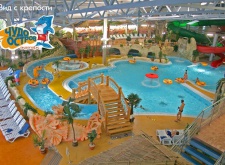 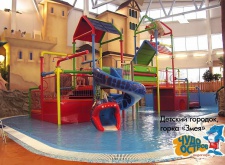 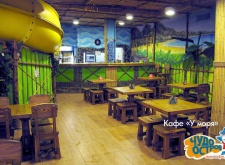 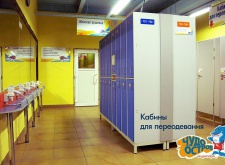 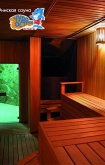 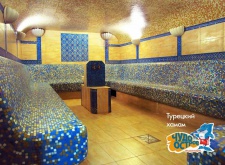 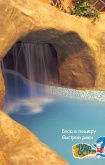 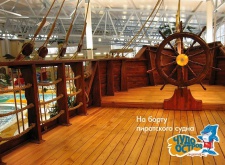 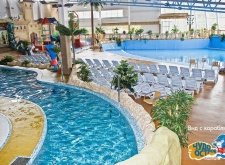 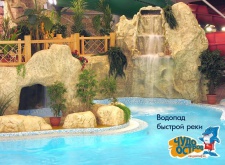 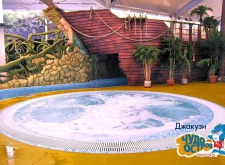 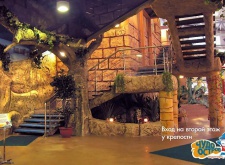 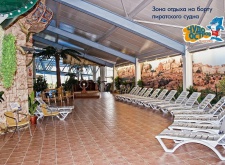 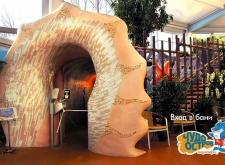 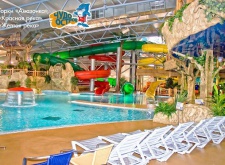 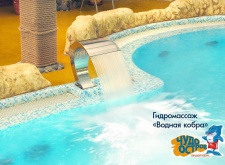 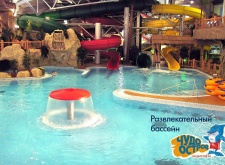 Аквапарк "Чудо Остров" Аквапарк "Чудо Остров" ИнформацияБассейнБассейн с подогревомВодные горкиДетский бассейнЗакрытый бассейнДополнительноПроезд –В стоимость тура включены:*проезд на автобусе туристического класса;*посещение аквапарка 4 часа.Дополнительно оплачивается:*питание.ОписаниеБар, Ресторан.ПлатноПлатные услуги – Посещение соляной пещеры, питание в кафе, услуги фотографа. .УслугиАвтостоянка, Джакузи, Сауна.Даты тураВзрослыйРебёнок до 12 лет Ребёнок до 3 лет01.051560144084002.051560144084003.051560144084004.051560144084005.051560144084010.051560144084011.051560144084012.0515601440840